Sugestão de modelo de certificado para entregar ao aluno na formatura do módulo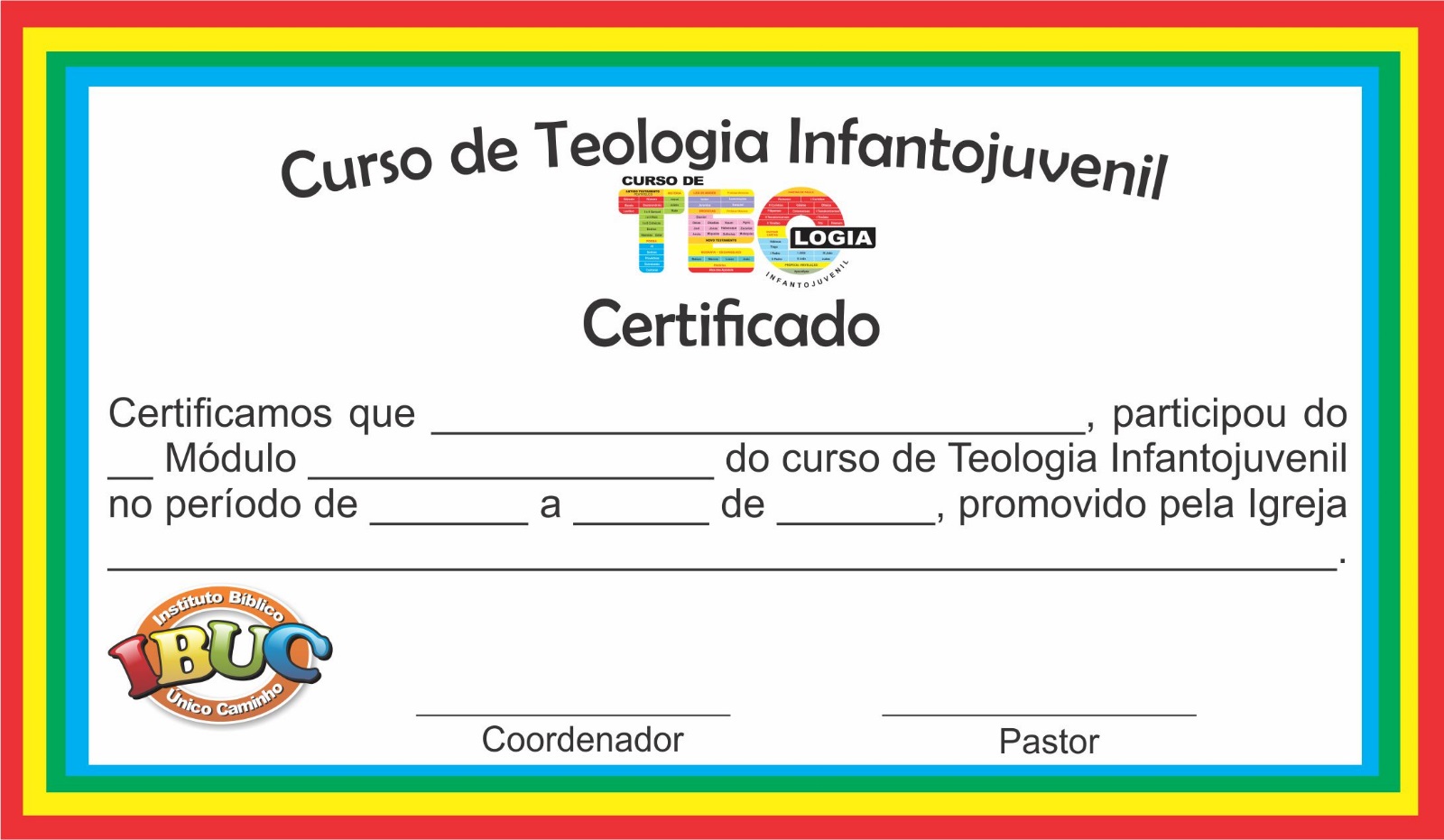 Sugestão de modelo de certificado para entregar ao Professor Ministrante na formatura do módulo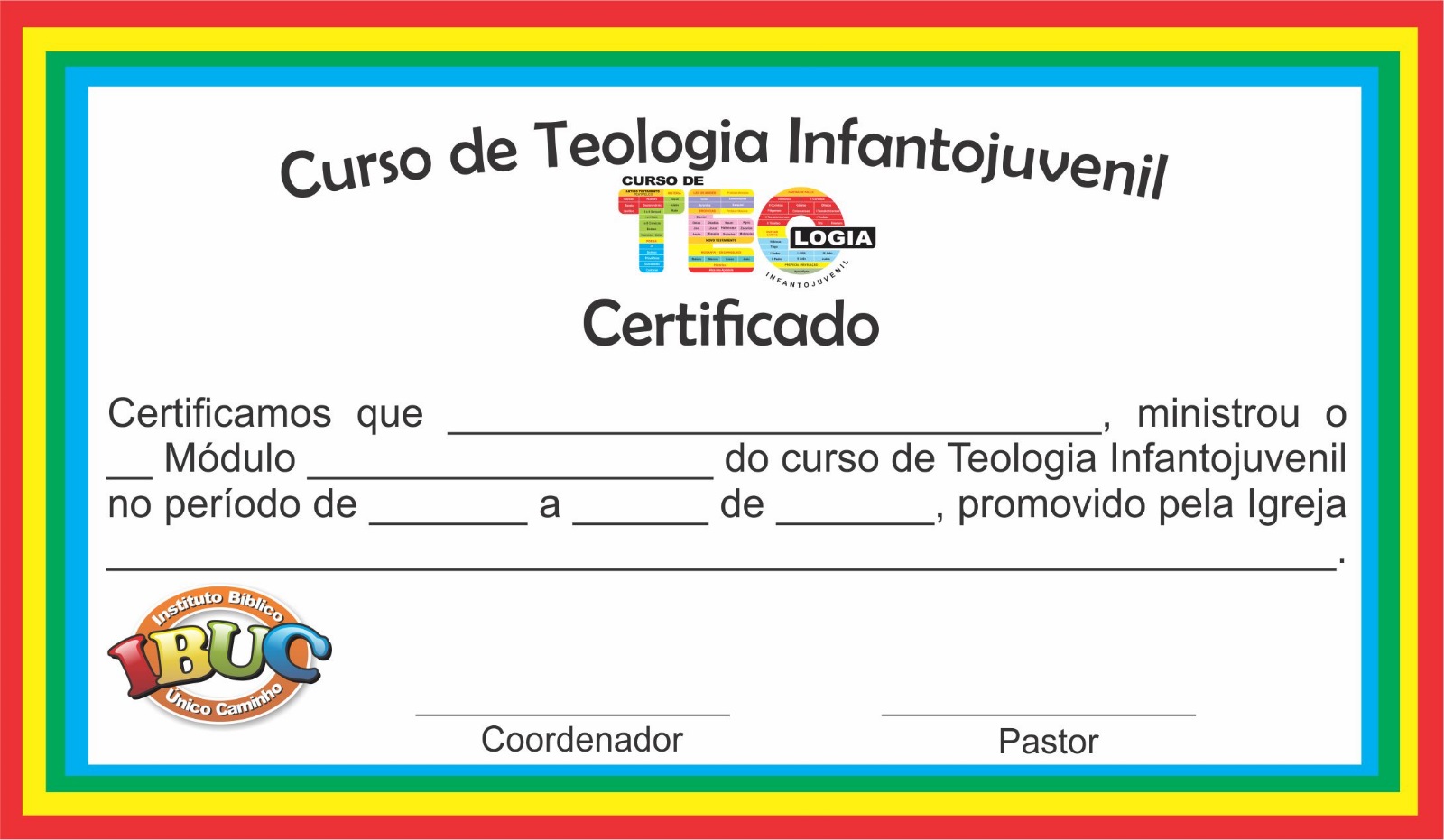 